ПРЕДСТАВЛЕНИЕот 29 апреля 2014 года                                                                                                                  № 2В соответствии с пунктом 5.2 раздела I Порядка осуществления внутреннего муниципального финансового контроля и контроля в сфере закупок в Белоярском районе, городском и сельских поселениях в границах Белоярского района, утвержденного постановлением администрации Белоярского района от 21 января 2014 года № 37 «Об утверждении Порядка осуществления внутреннего муниципального финансового контроля и контроля в сфере закупок в Белоярском районе, городском и сельских поселениях в границах Белоярского района», пунктом 2 плана контрольной деятельности отдела внутреннего муниципального финансового контроля Комитета по финансам и налоговой политике администрации Белоярского района на 2014 год, утвержденного распоряжением Комитета по финансам и налоговой политике администрации Белоярского района от 12 марта 2014 года № 4-р «Об утверждении плана контрольной деятельности отдела внутреннего муниципального финансового контроля Комитета по финансам и налоговой политике администрации Белоярского района на 2014 год» проведено контрольное мероприятие по вопросу соблюдения законодательства Российской Федерации и иных нормативных правовых актов Российской Федерации о размещении заказов на поставки товаров, выполнение работ, оказание услуг для муниципальных нужд в администрации сельского поселения Сорум, по результатам которого, выявлено следующее нарушение:Администрацией сельского поселения Сорум не размещен на официальном сайте Российской Федерации в информационно-телекоммуникационной сети Интернет для размещения информации о размещении заказов на поставки товаров, выполнение работ, оказание услуг план-график на 2013 год. Согласно ч. 5.1 ст. 16 Федерального закона от 21 июля 2005 года № 94-ФЗ «О размещении заказов на поставки товаров, выполнение работ, оказание услуг для государственных и муниципальных нужд» заказчики размещают на официальном сайте планы-графики размещения заказов в порядке и по форме, установленной совместным Приказом Минэкономразвития России от 27 декабря 2011 года № 761, Казначейства России от 27 декабря 2011 года № 20н.С учетом изложенного и на основании пункта 7 раздела III Порядка осуществления внутреннего муниципального финансового контроля и контроля в сфере закупок в Белоярском районе, городском и сельских поселениях в границах Белоярского района, утвержденного постановлением администрации Белоярского района от 21 января 2014 года № 37 «Об утверждении Порядка осуществления внутреннего муниципального финансового контроля и контроля в сфере закупок в Белоярском районе, городском и сельских поселениях в границах Белоярского района», администрации сельского поселения Сорум, предлагается следующее:Разместить на официальном сайте Российской Федерации в информационно-телекоммуникационной сети Интернет для размещения информации о размещении заказов на поставки товаров, выполнение работ, оказание услуг план-график на 2013 год.О результатах рассмотрения настоящего представления и принятых мерах необходимо проинформировать отдел внутреннего муниципального финансового контроля до 13 мая 2014 года.Начальник отдела внутреннего муниципального финансового контроля                                                            Е.И. Янюшкина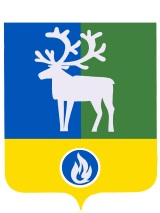 Белоярский район Ханты-Мансийский автономный округ – ЮграАДМИНИСТРАЦИЯ БЕЛОЯРСКОГО РАЙОНАКОМИТЕТ ПО ФИНАНСАМИ НАЛОГОВОЙ ПОЛИТИКЕГлаве сельского поселения СорумМ.М. МаковейЦентральная ул., д. 9, г.Белоярский, Ханты-Мансийский автономный округ – Югра, Тюменская область, 628161Тел. 2-22-18, факс 2-30-21 Е-mail: finotd@beloyarsky.wsnet.rn ОКПО 05228831, ОГРН 1028601521541ИНН/КПП 8611003426/861101001Главе сельского поселения СорумМ.М. Маковейот ______________2014 года №______на № _______ от ____________________Главе сельского поселения СорумМ.М. Маковей